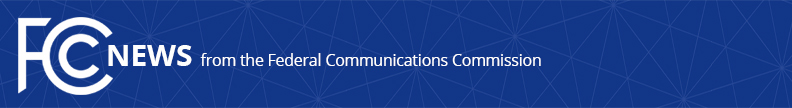 Media Contact: Kate Black 202-418-2400Kate.Black@fcc.govFor Immediate ReleaseCOMMISSIONER JESSICA ROSENWORCEL KICKS OFF WOMEN’S HISTORY MONTH, RELEASES PODCAST EPISODE FEATURING CECILIA MUNOZWASHINGTON, D.C. March 1, 2019: This morning, at the start of Women’s History Month, Commissioner Rosenworcel released her latest episode of Broadband Conversations, her podcast dedicated to amplifying the voices of women across technology, innovation and media. Cecilia Munoz, currently Vice President of Public Interest Technology and Local Initiatives at New America joined the Commissioner for this very special conversation. Munoz served for eight years on President Obama’s senior staff, first as the Director of Intergovernmental Affairs and later as the Director of the Domestic Policy Council.  From the making it possible for citizens to petition the White House online to rethinking outreach with a President active on social media, technology played a crucial role during Cecilia’s time in government. When she left the White House, she was the highest serving Latina. The episode is available on Apple Podcasts, Google Podcasts, Google Play, and the FCC. “For me, Women’s History Month is not only about recognizing the women who have come before us and made their mark. It’s important to highlight women who are paving new pathways right now—like Cecilia Munoz, who has opened up government to new ideas and technologies and understands how connectivity can foster new communities and build new movements. Cecilia is a lifelong advocate for change who has dedicated her career to ensure that the next generation of dreamers and doers can do bigger and better things than we even imagine today.”###
Office of Commissioner Jessica Rosenworcel: (202) 418-2400Twitter: @JRosenworcelwww.fcc.gov/leadership/jessica-rosenworcelThis is an unofficial announcement of Commission action.  Release of the full text of a Commission order constitutes official action.  See MCI v. FCC, 515 F.2d 385 (D.C. Cir. 1974).